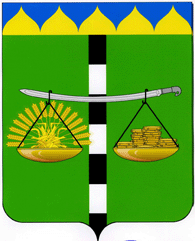 АДМИНИСТРАЦИЯ БЕЙСУГСКОГО СЕЛЬСКОГО ПОСЕЛЕНИЯ  ВЫСЕЛКОВСКОГО РАЙОНАПОСТАНОВЛЕНИЕот 26.11.2023                   		  				               № 65поселок БейсугОб утверждении основных направлений бюджетной и налоговой политики Бейсугского сельского поселения                                     Выселковского района  на 2024 год и плановый период 2025-2026 годаВ целях разработки проекта бюджета Бейсугского сельского поселения Выселковского района на 2024 год, в соответствии с требованиями пункта 2 статьи 172 Бюджетного Кодекса Российской Федерации, положения о бюджетном процессе Бейсугского сельского поселения Выселковского района     п о с т а н о в л я ю:1. Утвердить основные направления бюджетной и налоговой политики Бейсугского сельского поселения Выселковского района на 2024 (прилагается).2. Контроль за выполнением настоящего постановления оставляю за собой.3. Постановление вступает в силу со дня его подписания.Глава Бейсугского сельского поселенияВыселковского района                                                                              О.А. ДрагуноваПРИЛОЖЕНИЕ УТВЕРЖДЕНЫпостановлением администрацииБейсугского сельского поселенияВыселковского районаот 26.10.2023 № 651.ОСНОВНЫЕ НАПРАВЛЕНИЯбюджетной и налоговой политики Бейсугского сельского поселенияВыселковского района на 2024 год и плановый период 2025-2026 годыОсновные направления бюджетной и налоговой политики Бейсугского  сельского поселения Выселковского района  на 2024 год (далее – бюджетная и налоговая политика) подготовлены в целях составления проекта  местного бюджета на очередной финансовый год.Разработка бюджетной и налоговой политики Бейсугского сельского поселения Выселковского района осуществлена в соответствии с требованиями  Бюджетного кодекса Российской Федерации. Проект местного бюджета – бюджета Бейсугского сельского поселения Выселковского района (далее – местного бюджета) – сформирован на 2024 год на основе обеспечения исполнения норм бюджетного и налогового законодательства, обеспечивающих реализацию принципов среднесрочного бюджетирования, ориентированного на решение комплекса задач по обеспечению социальной стабильности, повышению уровня и качества жизни населения района.I. Цели и задачи бюджетной и налоговой политики на 2024 год
Бюджетная и налоговая политика на 2024 год года ориентирована на адаптацию бюджета Бейсугского сельского поселения Выселковского района и бюджетного процесса к изменившимся условиям, с учетом преемственности базовых целей и задач, поставленных в основных направлениях бюджетной и налоговой политики.Главными целями бюджетной и налоговой политики на 2024 год в являются: обеспечение социальной и экономической стабильности, сбалансированности и устойчивости бюджета Бейсугского  сельского поселения Выселковского района, описание условий, принимаемых для составления проекта бюджета Бейсугского  сельского поселения Выселковского района на 2024 год, основных подходов к его формированию и общего порядка разработки основных характеристик  и прогнозируемых параметров бюджета, а также обеспечение прозрачности и открытости бюджетного планирования. Исходя, из поставленных целей необходимо обеспечить решение следующих основных задач:осуществление бюджетного планирования исходя из консервативной оценки доходного потенциала;создания условий для сохранения налогооблагаемой базы бюджета Бейсугского сельского поселения Выселковского района в сложившихся экономических условиях, в целях обеспечения стабильного исполнения доходной части бюджета сельского поселения;обеспечение сдерживания роста расходов бюджета Бейсугского  сельского поселения Выселковского района путем оптимизации расходных обязательств сельского поселения и повышения эффективности использования ограниченных финансовых ресурсов;обеспечение реалистичности и гарантии исполнения принятых бюджетных обязательств;внедрение современных принципов бюджетирования, ориентированных на результат, на основе дальнейшего развития:а)   программно-целевого метода планирования;б) создание условий для повышения качества предоставления бюджетных услуг;в) реализация принципов ответственной бюджетной политики в области расходов.II. Направления политики Бейсугского сельского поселения Выселковского района в части формирования доходов бюджета  на 2024 год.Бюджетная и налоговая политика Бейсугского сельского поселения Выселковского района выстраивается с учетом изменений федерального законодательства и направлены на использование имеющейся финансово-экономической базы поселения и создание условий для дальнейшего её развития.В этих условиях налоговая политика Бейсугского сельского поселения Выселковского района должна быть ориентирована на увеличение налоговых доходов за счет  экономического роста, развития внутреннего налогового потенциала и повышения инвестиционной привлекательности территории поселения. Приоритетным направлением должно стать обеспечение условий для дальнейшего экономического роста поселения и расширения его налоговой базы за счет стимулирования экономической активности действующих хозяйствующих субъектов. Остается актуальным взаимодействие органов местного самоуправления Бейсугского сельского поселения Выселковского района с хозяйствующими субъектами.На достижение поставленной цели должно быть ориентировано решение следующих основных задач бюджетной и налоговой политики:- предотвращение уменьшения налогооблагаемой базы НДФЛ путем сохранения действующих и создания новых рабочих мест.- взаимодействие с организациями - налогоплательщиками с целью достоверности и объективности прогнозирования доходных источников;- обеспечение качественного администрирования всех доходных источников местного бюджета;- активизация работы всех заинтересованных структур в части актуализации базы данных, необходимой для начисления имущественных налогов, и расширения налогооблагаемой базы по ним;- взаимовыгодное сотрудничество с организациями, формирующими налоговый потенциал поселения;        - повышение эффективности управления муниципальной собственностью.Не менее важно продолжить работу, направленную на предотвращение фактов выплаты «теневой» заработной платы налоговыми агентами и увеличение размера заработной платы. Актуальной остается и задача взыскания недоимки по налогам и сборам с должников местного бюджета. Органам местного самоуправления следует осуществлять свою текущую деятельность в тесном сотрудничестве с налоговыми органами, продолжать вести разъяснительную работу среди населения с целью государственной регистрации недвижимости и земельных участков.III. Основные направления политики Бейсугского сельского поселения Выселковского района в части расходов бюджета на 2024 год.Основные задачи в сфере бюджетной политики скорректированы исходя из сложившейся экономической ситуации. В отношении расходов политика поселения на 2024 год будет направлена на оптимизацию и повышение эффективности бюджетных расходов. Основными принципами бюджетной политики Бейсугского сельского поселения Выселковского района будут сокращение необоснованных бюджетных расходов. В связи с этим необходимо решить следующие задачи:- обеспечить концентрацию бюджетных расходов на решении ключевых проблем и достижении конечных результатов;-обеспечить сбалансированность местного бюджета в среднесрочной перспективе; - обеспечить соблюдение нормативов расходов на содержание органов местного самоуправления;- добиваться повышения качества планирования главными распорядителями бюджетных средств своих расходов и их эффективности.В основу формирования бюджетной политики поселения положены стратегические цели развития поселения, главной из которых является повышение уровня и качества жизни населения.Реализация мероприятий по повышению эффективности расходов позволит создать необходимую базу для решения ключевых стратегических задач социально-экономического развития Бейсугского сельского поселения Выселковского района в условиях ограниченности финансовых ресурсов.В условиях роста социальной нагрузки на бюджет основной задачей бюджетной политики в области расходов является повышение эффективности бюджетных расходов, в том числе за счет:- повышения качества бюджетного планирования на основе муниципальных программ Бейсугского  сельского поселения Выселковского района;Расходы на выплату заработной платы с начислениями работникам социальной сферы будут формироваться в пределах существующей штатной численности работников муниципальных учреждений по состоянию на 1 января 2024 года с учетом установленного на федеральном уровне минимального размера оплаты труда.IV. Политика в сфере межбюджетных отношенийСформированные к настоящему времени межбюджетные отношения в целом обеспечивают необходимые условия для своевременного и полного  исполнения переданных полномочий по заключенным соглашениям между поселением и муниципальным районом.В целях обеспечения эффективного бюджетного процесса необходимо:- разработать проект бюджета поселения исходя из необходимости принятия мер по повышению уровня собственных бюджетных доходов, программно-целевого планирования расходов бюджета, первоочередного обеспечения социально-значимых расходов;- продолжить реализацию муниципальных программ повышения эффективности бюджетных расходов;- обеспечить экономное и рациональное использование бюджетных средств, оптимизацию расходов на муниципальное управление, своевременное и в полном объеме исполнение принимаемых бюджетных обязательств, недопущение просроченной кредиторской задолженности по ним, проведение взвешенной политики при принятии новых расходных обязательств с учетом их достоверного финансово-экономического обоснования и возможностей местного бюджета.Руководитель МКУ«ЦБ Бейсугского сельского поселенияВыселковского района»                                                                             Е.Е. Майорова